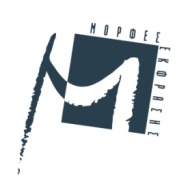 Καλλιτεχνικός ΟργανισμόςΜΟΡΦΕΣ ΕΚΦΡΑΣΗΣΑλκμήνης 13, Κ. Πετράλωνα: 210 3464903 & 210 3464002: www.morfesekfrasis.grΗλεκτρονική Αίτηση εγγραφήςστο 4ο καλοκαιρινό καλλιτεχνικό camp Με την παρούσα αίτηση, δηλώνω ότι θα ήθελα το παιδί μου να λάβει μέρος στο 4ο καλλιτεχνικό camp 2017 που θα γίνει στον Βοτανικό Κήπο Διομήδους στο ΧαϊδάριΌνομα και επώνυμο πατέρα:Όνομα και επώνυμο μητέρας:Τηλέφωνο επικοινωνίας:e-mail:Όνομα και επώνυμο παιδιού ή παιδιών:……………………………………………………………………………………………………………………………………………………………..Ηλικία παιδιού ή παιδιών:…………………………………………………………………………………………………………………………………………………………….Το 4ο καλοκαιρινό καλλιτεχνικό camp θα λειτουργήσει τις εξής περιόδους:1η εβδομάδα 19 – 23 Ιουνίου 2017 2η εβδομάδα 26-30 Ιουνίου 2017 3η εβδομάδα 3- 7  Ιουλίου2017 4η εβδομάδα  10- 14 Ιουλίου 2017             Ενδιαφέρομαι για την-τις εβδομάδες:   Από ………………….. εώς ………………………………………………………………………………………………………………………..Θέλετε το παιδί να κάνει χρήση του menu;    (απαντήστε με Ναι ή Όχι)Θέλετε το παιδί σας να κάνει χρήση του σχολικού;     (απαντήστε με Ναι ή Όχι)Αν ναι, γράψτε μας την ακριβή διεύθυνση σας:……………………………………………………………………………………………………………………………………………………………………………….Για να ολοκληρωθεί η εγγραφή του παιδιού σας, θα πρέπει να καταβάλλετε το 1/4 του ποσού που αντιστοιχεί. Αυτό μπορείτε να το κάνετε με ηλεκτρονική κατάθεση στον λογαριασμό μας, είτε μπορείτε να έρθετε από τον χώρο μας.Ηλεκτρονική κατάθεση:Αlpha bankΕπωνυμία:  ΜΟΡΦΕΣ ΕΚΦΡΑΣΗΣIBAN GR21 0140 56605660 0200 2000 021Μην ξεχάσετε να βάλετε το όνομα σας και να μας στείλετε ηλεκτρονικά την απόδειξη κατάθεσηςΓια συνάντηση στο χώρο μας για την πληρωμή σας, παρακαλούμε επικοινωνήστε μαζί μας στα τηλέφωνα: 210 3464903, 210 3464002Για ότι χρειαστείτε παρακαλούμε μη διστάσετε να επικοινωνήστε μαζί μας!Μορφές ΈκφρασηςΑλκμήνης 13, Κ. Πετράλωνα2103464903, 210 3464002